2018年第19回国際鉄道模型コンベンション-JAM CONVENTION-企業/販売店 出展要綱国際鉄道模型コンベンション実行委員会東京都品川区東大井　5-15-3株式会社　井門コーポレーション内http://kokusaitetsudoumokei-convention.jp/開催概要【名称】　2018年第19回国際鉄道模型コンベンション-JAM　CONVENTION-【会期】2018年8月17日（金）～19日（日）【コンベンション開催時間】17日（金）　10:00～18:0018日（土）　10:00～18:0019日（日）　10:00～17:00【搬入・搬出】搬入日　8月16日（木）12：00～20:00搬出日　8月19日（日）17：00～20:00【会場】　東京ビッグサイト　東１ホール【昨年度入場者数実績】　１９，７６５人【主催】　国際鉄道模型コンベンション実行委員会【開催までの主な日程】●申込受付開始日：2月13日●初出展企業様向け説明会：2月26日(月)　１０時１５分～　１，２時間程度場所：ＩＭＯＮ大井町ビル　５Ｆ　会議室※当日参加できない企業様に対しては個別でのご説明をさせて頂きますのでお問い合わせ下さい。●申込受付締切日：５月３１日・スペース配分作業に入りますので、必ずご協力ください。・会場レイアウトの都合もありますのでよろしくお願い致します。●企業出展共同説明会：６月２６日（火）9:30～11:30開催予定　１，２時間程度場所：品川区民会館 「きゅりあん」 ６階 中会議室　　住所：	　〒140-0011　東京都品川区東大井5-18-1■募集概要【企業／販売店　出展募集】●コンベンションへの参加出展には、鉄道模型・旅行・写真・書籍をはじめとする趣味的生活、関連企業全般／販売店（以下、企業と略させて頂きます）ならばどなたでもお申込みいただけます。●出展形態は指定サイズの小間単位とさせていただきます。趣旨の如何にかかわらず、無料のスペース提供は一切ございません。■小間概要【小間タイプ】（寸法は、システムパネルの芯々間です。）【小間形態】■Ａブース・基礎小間（コーナー・中間）・小間の大きさ：間口３ｍＸ奥行３ｍ・間仕切り（側壁・後壁）は、システムパネル（プラスチック合板・高さ２．４ｍ）付きの土間渡しです。・壁はシステムパネルのため、押しピンの使用は出来ません。・小間内展示物の高さ制限：４．８ｍ。・出展料金には、付属品として、社名板（300×1,200ｍｍ、社名書込み済）、IDカード3枚、及び搬入出車輌証（必要枚数）が含まれます。・電源、照明、展示ケース、テーブル、椅子、カーペット等は、有料レンタルでオプションです。・小間の複数個連続のご利用は可能です。・複数の企業で同じ小間をご利用頂く事は出来ますが、社名板は１枚で全社名の併記となります・コーナーブースは、左右いずれかの通路側の側面パネルが省かれます。（Ａブース）　　　（Ｂブース）　　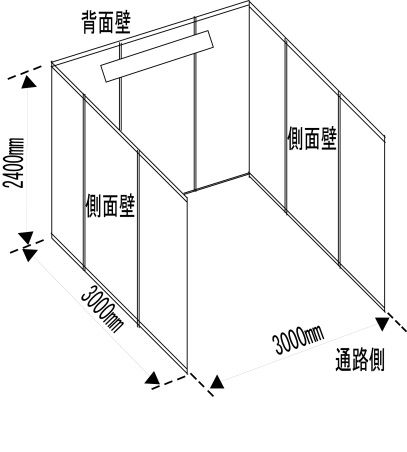 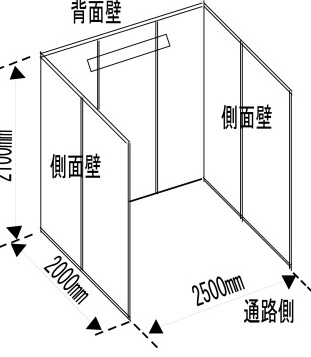 ■Ｂブース・基礎小間（コーナー・中間）・小間の大きさ：間口２．５ｍ×奥行２ｍ・間仕切り（側壁・後壁は、システムパネル（プラスチック合板・高さ２．１ｍ）付きの土間渡しです。・壁はシステムパネルのため、糊残りの強い粘着性テープや押しピンの使用は出来ません。・小間内展示物の高さ制限：３．６ｍ。・出展料金には、付属品として、社名板（150×600ｍｍ、社名書込み済）、IDカード2枚、及び搬入出車輌証（必要枚数）が含まれます。・電源、照明、展示ケース、テーブル、椅子、カーペット等は、有料レンタルでオプションです。・小間の複数個連続のご利用は可能です。・複数以上の企業で同じ小間をご利用頂く事は出来ますが社名板は１枚で全社名の併記となります。・コーナーブースは、左右何れかの通路側の側面パネルが省かれます。・コーナーブースの受付は、お申込み先着順とさせていただきます。売り切れの節は、中間ブースを配分させていただきます。【複数小間購入特典について】複数小間が並ぶ際、小間の間の仕切り壁を取り外す事が可能です。その際、取り外した仕切り壁１枚につき、5,000円を小間料金合計から割引いたします。横の仕切り板だけでなく、背中合わせの小間配置の仕切り壁をとることも可能です。他企業との隣接配置を希望される場合、２社の間の仕切り壁を外すことも可能です。その場合は、２社それぞれから2,500円を割引とさせていただきます。【小間の配置について】小間の割り当ては、申込締め切り後に主催者が決定いたします。決定された小間位置に対する異議申し立てはお受けできませんので予めご了承ください。確定した小間配置は、企業出展説明会（６月２６日予定）席上で発表を予定しております。出展者は、主催者の許可無く、小間の全部又は一部を第三者に譲渡・貸与もしくは、出展者同士において交換をすることは出来ません。申込締め切り後、お申込みの小間数を調整する場合もありますので、予めご了承ください。■　搬入・搬出【搬入・設営】企業出展：8月16日（木） 12:00～20:00　（会場屋内への車両乗り入れは12時～15時まで）【搬出・撤去】全ての出展者：8月19日（日）17:00～20:00会場内での車両等の事故につきましては、主催者は一切責任を負いません。自己責任でお願い致します。【車両搬入許可証】（無料）車で搬入出される予定の方は台数分の許可証を申請ください。4トン未満の車まで入場可能です。搬入時の入場時刻は後日お知らせします。搬出時の入場時刻は、17～20時です。注意：本券は搬入/搬出時以外は東館周囲には入場出来ません。【駐車場】「会場に隣接/設営日から撤収日まで４日間/駐車・出入り自由」の特別搬入駐車券（通称赤券４日間10,000円）を出展者に限り販売致します。ブースと共にお申込み下さい。特別搬入駐車券は地上と地下の2種類がございます。地上と地下の割当はお申し込み状況によっては出展者様のご希望に沿えない場合がございます。予めご了承ください。売り切れの際は、各自で近隣の有料駐車場をご利用ください。地下駐車場をご利用いただける車輌は高さ 2.1m、幅 1.9m 長さ 5.3m、重量 2.5ｔ以内のものに限ります。入出庫可能時間は8:00～22:00までとなります。【展示機材等オプション品】会場でご利用頂く、電気、照明設備、カーペット、イス、机、ガラス展示ケース等は、有料レンタル品です。価格表・申込書等は、企業出展説明会の席上にて配布致します。【禁止行為】展示会場に於いて、本展示会の品位を下げるような行為（販売形態を含む）及び拡声器や大声を発しての客引き行為・宣伝行為、共有通路での配布・宣伝行為など、出展者様の迷惑となる行為システムパネルの開孔等、レンタル品に使用後の補修が必要になる加工を施す行為空中浮遊物、ドローン、飛行機（ヘリウム風船等）の配布その他、当実行委員会が適切でないと判断した行為以上の禁止行為を行い、当実行委員会より注意を促されながらも改善頂けない出展者様に関しましては今後のご出展をお断りさせて頂く場合がございます。■　その他【追加ＩＤ申込】出展料金にＡブース１コマにつき３枚、Ｂブース１コマにつき２枚のＩＤカードが含まれています。ex) Ａブースを２コマお申込時は、２コマ×３枚＝合計６枚のＩＤカードが含まれます。） Ｂブースを２コマお申込時は、２コマ×２枚＝合計４枚のＩＤカードが含まれます。追加でＩＤをお申込み頂く場合は１枚につき1,500円でご利用頂けます。申請書の追加ＩＤカード欄に必要数をご記入ください。【出展物の管理】出展者は、出展物の搬入・展示・実演・撤去などを通じて、盗難/事故防止に努めてください。主催者は最善を尽くして会場全体の管理保全にあたりますが、盗難、損傷、紛失、火災、天災、不可抗力などによる出展物への損害に対する補償や責任は負いません。（出展者は出展物に損害保険をかけるなど、自衛に万全を期してください）無線機器の使用は、使用周波数が限られることがありますので、混線防止のため、使用台数とチャンネル数を申込書に記入してください。２．５ｍ以上の高さの出展物・展示物がある場合は、高さ／規模を申込時に別紙にて添付して下さい。【展示会開催の変更・中止】主催者は、天災、その他不可抗力の原因により会期を変更し、又は開催を中止することがあります。展示開催を事前に中止した時は、既納出展料を返金致します。出展申込は、変更された会期等について有効とし、会期変更などを理由としての出展取り消しは出来ません。■　申込方法【出展のお申込】別紙の「企業／販売店　出展申込書」にご希望の小間タイプ・小間数・料金など必須事項を明確にご記入の上、コンベンション実行委員会まで必ず送付記録（コピー）が残る方法にてお申込ください。なるべく郵送でのお申込みをお願いいたします。やむを得ずFAXでのお申込みの際は、事故や判読困難の防止のため、他日、電子メールか郵便でも同一内容をご送付ください。【送付先】〒140-0011　東京都品川区東大井5-15-3　株式会社　井門コーポレーション内コンベンション実行委員会 企業出展申込係　宛【受付締切日】受付締切日：５月３１日必着でお送り下さい。受付は、締切期限前でも満小間になり次第、締め切る事もありますので予めご了承ください。お申込みは、お早めにお願い申し上げます。【申込面積】お申込みは小間単位でご記入下さい。ただし、会場の都合あるいは出展の状況により、主催者が面積の調整を行う場合がございます。【出展料支払方法】出展申込書受領後、出展小間料金の請求書をお送り致します。７月３１日までに指定口座にお振込み下さい。銀行発行の振込控えをもって当方の領収書に代えさせて頂きます。銀行振込手数料は、出展者様でご負担願います。小切手等の受領は致しかねますので、出展料などの費用は銀行振込によりお支払いください。支払期限までにお支払のない場合は、出展ブースの準備は中断させていただき、その後のスペース確保は確約致しかねます。【申込用紙】1企業1通としてください。複数の企業で同じ小間をご利用頂く場合は、別々の申込用紙をご使用頂き、用紙欄外の空白部分に『～様と共同出展』とご記入下さい。【出展申込の取り消し又は内容変更】申込形態に如何に拘わらず、出展申込の取消又は申込内容の縮小変更は原則としてお受け出来ません。やむなく出展の取消し若しくは申込内容の変更を行う場合には、その理由を明記した主催者宛文書を必ず実行委員会にご提出ください。申込後の内容の拡大変更ご希望につきましては実行委員会へ速やかにご相談ください。7月31日以降に出展を取り消された場合、理由の如何にかかわらず既にお支払いの料金は返却致しませんのでご了承ください。以上となりますが、本コンベンションをより一層素晴らしい催事にするために、皆様のご参加を心よりお待ち申し上げます。ブース名サイズ種類料金（税込）A３．０×３．０ｍコーナー¥162,000A３．０×３．０ｍ中間¥97,200Ｂ２．５×２．０ｍコーナー¥79,920Ｂ２．５×２．０ｍ中間¥70,200